Dekanát FBERG TUKE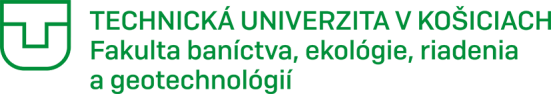 Študijné oddelenie Letná 9/A  │  042 00 KošiceŽ I A D O S ŤMeno a priezvisko :Adresa:Ročník :Podpísaný študent žiadam o: .....................................................................................................................................................................................................................................................................................................................Dôvod žiadosti: ...........................................................................................................................................................................................................................................................................................................................................................................................................................................................................................................................................................................................................................................................................................................................V Košiciach dňa ...........................................	.....................................................................Podpis študentaStanovisko prodekana pre vzdelávanie v I. a II. stupni VŠVyjadrenie dekana FBERG TU: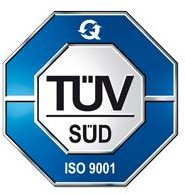 